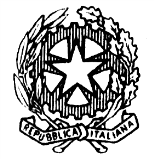 TRIBUNALE DI NOCERA INFERIOREUDIENZA DEL 14.04.2022 ore 09.00 e ss.Giudice: Dott. Federico NOSCHESE ORDINE DI CHIAMATA DEI PROCESSII° Fascia ore 09:00 – 09:45RGT n. 834-21 – RGNR n. 3231-20-Rinvio RGT n. 321-22 – RGNR n. 1713-17-RinvioRGT n. 197-22 – RGNR n. 4367-20-RinvioRGT n. 1421-21 – RGNR n. 4370-20-Rinvio (RGT n 982-13)- Rinvio (RGT n. 232-20) – RGRN n. 1353-18-Rinvio (RGT n 1877-19) – RGNR n. 6623-17-RinvioN. 2021-308 SIGE (RGT. n. 2400/17) – RGNR n. 4333-13 (RGT n. 1925-19) – RGNR n. 1803-14 (RGT n. 638-21) – RGNR n. 173-20II° Fascia ore 09:45 – 11:00 RGT n. 247-22 – RGNR n. 975-22 (RGT n. 1377-18) (RGT 2821-19) – RGNR n. 123-16 (RGT 3092-19) – RGRN n. 2423-17 (RGT n 1664-19) – RGRN n. 8373-15 (RGT n. 209-21) – RGNR n. 2763-18 (RGT n 1571-19) – RGRN n. 5677-16 (RGT n. 1963-18) – RGRN n. 2968-13III° Fascia ore 11:00 – 12:30 (RGT n 847 -19) – RGRN n. 4739-18 (RGT n. 2382-16) – RGRN n. 10563-15 ( RGT n. 974-19) – RGRN n. 714-18 (RGT n. 1811-15) – RGNR n. 7470-14 (RGT n. 2757-19) – RGNR n. 317-15RGT n. 1082-20 – RGNR n. 3041-19 (RGT n. 270-21) – RGNR n. 6733-17 (RGT n. 697-20) – RGNR n. 3423-19 (RGT n. 2440-17) – RGRN n. 1417-17IV° Fascia ore 12:30 – 14:00 RGT n. 1449-20 – RGNR n. 3753-18 (RGT n 1663-19) – RGRN n. 1630-18 (RGT n. 1681-20) – RGNR n. 153-20 (RGT n. 1682-20) – RGNR n. 346-20 (RGT n. 500-21) – RGNR n. 2639-20 (RGT n 842-19) – RGNR n. 5355-17 (RGT n. 1406-20) – RGNR n. 7753-15V° Fascia ore 14:00 – 15:00 e ss. (RGT 2216-19) – RGNR n. 611-19 (RGT n. 2724/19) – RGNR n. 4113/18 ( RGT 2168-16) – RGNR n. 5343-14 (RGT n. 654-21) – RGNR n. 2974-19 (RGT n. 157-21) – RGNR n. 3454-16 ore 15:00